ПРЕСС-РЕЛИЗОспорить кадастровую стоимость можно в специальной комиссииКадастровая палата по Красноярскому краю доводит до сведения юридических и физических лиц о возможности оспаривания кадастровой стоимости в суде или комиссии по рассмотрению споров при Управлении Росреестра по Красноярскому краю. 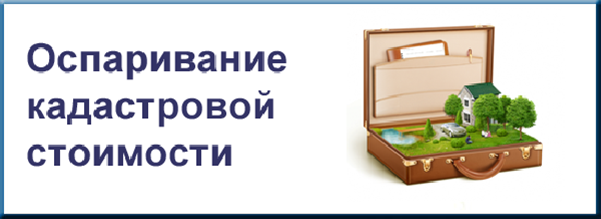 По итогам 2 квартала 2018 года комиссией было рассмотрено 28 заявлений о пересмотре кадастровой стоимости. В результате количество положительных решений в пользу заявителей составило 6 (в отношении 7 объектов недвижимости), отказано в пересмотре кадастровой стоимости в отношении 22 заявлений.Основанием для оспаривания кадастровой стоимости является недостоверность сведений об объекте недвижимости, использованных при определении его кадастровой стоимости, а также для установления рыночной стоимости объекта недвижимости.Для оспаривания кадастровой стоимости в комиссии потребуется выписка из ЕГРН о кадастровой стоимости объекта недвижимости, документы, подтверждающие право собственности на объект недвижимости, а также отчет об оценке стоимости (рыночной) на бумажном и электронном носителях.Необходимо учесть, что заявление о пересмотре результатов определения кадастровой стоимости без приложения перечисленных выше документов к рассмотрению не принимается. Обращаем внимание, что обращение физического лица в комиссию в порядке досудебного разрешения спора не является обязательным, в связи с чем заявитель вправе сразу обратиться в суд.